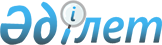 О внесении изменения в постановление акимата города Павлодара от 11 марта 2015 года № 277/5 "Об утверждении Положения о государственном учреждении "Аппарат акима города Павлодара"
					
			Утративший силу
			
			
		
					Постановление акимата города Павлодара Павлодарской области от 19 мая 2015 года № 593/10. Зарегистрировано Департаментом юстиции Павлодарской области 29 мая 2015 года № 4504. Утратило силу постановлением акимата города Павлодара Павлодарской области от 10 апреля 2017 года № 391/12 (вводится в действие со дня его первого официального опубликования)      Сноска. Утратило силу постановлением акимата города Павлодара Павлодарской области от 10.04.2017 № 391/12 (вводится в действие со дня его первого официального опубликования).

      В соответствии с Законом Республики Казахстан от 23 января 2001 года "О местном государственном управлении и самоуправлении в Республике Казахстан", Законом Республики Казахстан от 1 марта 2011 года "О государственном имуществе", Указом Президента Республики Казахстан от 29 октября 2012 года № 410 "Об утверждении Типового положения государственного органа Республики Казахстан", на основании постановления акимата города Павлодара от 10 марта 2015 года № 273/5 "О создании государственного учреждения "Отдел регистрации актов гражданского состояния города Павлодара" акимат города Павлодара ПОСТАНОВЛЯЕТ:

      1. Внести в постановление акимата города Павлодара от 11 марта 2015 года № 277/5 "Об утверждении Положения о государственном учреждении "Аппарат акима города Павлодара" (зарегистрировано в Реестре государственной регистрации нормативных правовых актов за № 4359, опубликовано 20 марта 2015 года в газете "Шаһар" № 9) следующее изменение:

      в Положении о государственном учреждении "Аппарат акима города Павлодара", утвержденном вышеуказанным постановлением, в пункте 19 подпункт 36 исключить.

      2. Контроль за исполнением настоящего постановления возложить на руководителя аппарата акима города Павлодара.

      3. Настоящее постановление вводится в действие после дня его первого официального опубликования.


					© 2012. РГП на ПХВ «Институт законодательства и правовой информации Республики Казахстан» Министерства юстиции Республики Казахстан
				
      Аким города Павлодара

Б. Бакауов
